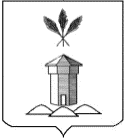 АДМИНИСТРАЦИЯ  БАБУШКИНСКОГО МУНИЦИПАЛЬНОГО РАЙОНА ВОЛОГОДСКОЙ ОБЛАСТИ	О внесении изменений в постановление от 26.10.2023 №908 «Об утверждении Прогнозного плана пополнения  Перечня муниципального имущества»          В целях уточнения Прогнозного плана муниципального округа, свободного от прав третьих лиц (за исключением имущественных прав субъектов малого и среднего предпринимательства), предназначенного для предоставления в аренду субъектам малого и среднего предпринимательства и организациям, образующим инфраструктуру поддержки субъектов малого и среднего предпринимательства, физическим  лицам, не являющимся индивидуальными предпринимателями и применяющими специальный налоговый режим «Налог на профессиональный доход» на 2024 год, руководствуясь Уставом Бабушкинского муниципального округа,ПОСТАНОВЛЯЮ:   Внести изменения в Прогнозный  план дополнения Перечня муниципального имущества Бабушкинского муниципального округа, свободного от прав третьих лиц (за исключением имущественных прав субъектов малого и среднего предпринимательства), предназначенного для предоставления в аренду субъектам малого и среднего предпринимательства и организациям, образующим инфраструктуру поддержки субъектов малого и среднего предпринимательства, физическим  лицам, не являющимся индивидуальными предпринимателями и применяющими специальный налоговый режим «Налог на профессиональный доход» в 2024 году, утвержденный постановление администрации Бабушкинского муниципального округа от  26.10.2023 №908, изложив его в следующей редакции              (приложение 1).Настоящее постановление подлежит размещению на официальном сайте Бабушкинского муниципального округа Вологодской области в информационно-телекоммуникационной сети «Интернет», вступает в силу со дня подписания.     3.      Контроль за исполнением настоящего постановления возложить на первого заместителя главы округа Шишебарова А.В.29.03.2023№231с.им. Бабушкина   Глава округа    Т.С.Жирохова